РОССИЙСКАЯ ФЕДЕРАЦИЯ	АМУРСКАЯ ОБЛАСТЬ	 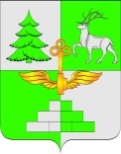 АДМИНИСТРАЦИЯ ГОРОДА ТЫНДЫПОСТАНОВЛЕНИЕ 06.04.2020 			                                                           №	660                                                            г. ТындаО внесении изменений в постановление Администрации города Тынды от 17.06.2019 № 1260 «Об утверждении административного регламента предоставления муниципальной услуги «Выдача разрешений на производство земляных работ на территории муниципального образования города Тынды»»Руководствуясь Федеральным законом от 27.07.2010 № 210-ФЗ «Об организации предоставления государственных и муниципальных услуг», постановлением Администрации города Тынды от 13.02.2012 № 357 «О разработке и утверждении административных регламентов предоставления муниципальных услуг», в целях приведения в соответствие с действующем законодательством, Администрация города Тындып о с т а н о в л я е т :1. Внести в административный регламент «Выдача разрешений на производство земляных работ на территории муниципального образования города Тынды», утвержденный постановлением Администрации города Тынды от 17.06.2019 № 1260, следующие изменения:1.1. Подпункт 1.3.1.2 пункта 1.3.1. части 1.3 после слов «в отделе архитектуры» дополнить словами «, капитального строительства».1.2. В пункте 2.5.1. части 2.5. слова «30 календарных дней» заменить словами «10 рабочих дней»;1.3. Пункт 2.6.1. части 2.6. дополнить подпунктом 2.6.1.9. следующего содержания:«2.6.1.9. Положением об отделе архитектуры»;1.4. В пункте 2.16.4. части 2.16. слова «30 дней» заменить словами «10 рабочих дней»;1.5. В пункте 3.3.4. части 3.3. слова «15 (пятнадцать) календарных дней» заменить словами «5 рабочих дней».2. Опубликовать настоящее постановление в официальном периодическом печатном издании города Тынды газете «Авангард» и разместить в сети Интернет на официальном сайте Администрации города Тынды.3. Настоящее постановление вступает в силу на следующий день после дня его официального опубликования.4. Контроль за исполнением настоящего постановления возложить на заместителя главы Администрации города Тынды по вопросам  жизнеобеспечения городского хозяйства, благоустройства и  градостроительства – начальника Управления городского хозяйства и благоустройства В.В. Плюхина.Мэр города Тынды                                                                        М.В. Михайлова